АДМИНИСТРАЦИЯ КАМЫШЛОВСКОГО ГОРОДСКОГО ОКРУГАП О С Т А Н О В Л Е Н И Еот 27.04.2021 N 304О внесении изменений в постановление главы Камышловского городского округа от 26.12.2018 года № 1174 «Об утверждении Положения и состава координационной комиссии по охране труда при администрации Камышловского городского округа» В целях реализации государственной политики в области охраны труда, норм Трудового кодекса Российской Федерации, в соответствии с Постановлением Правительства Свердловской области от 17.05.2004г. № 368-ПП «Об утверждении Положения об организации государственного управления охраной труда в Свердловской области», на основании Устава Камышловского городского округа, в соответствии с кадровыми изменениями, администрация Камышловского городского округаПОСТАНОВЛЯЕТ:1. Внести в постановление главы Камышловского городского округа от 26.12.2018 года № 1174 «Об утверждении Положения и состава координационной комиссии по охране труда при администрации Камышловского городского округа» следующие изменения:1.1. п.12 положения о координационной комиссии по охране труда при администрации Камышловского городского округа изложить в следующей редакции:п.12 «Заседания Комиссии проводятся по мере необходимости, но не реже одного раза в год. Заседание Комиссии считается правомочным, если на нем присутствует не менее половины ее членов»1.2. Состав координационной комиссии по охране труда при администрации Камышловского городского округа изложить в новой редакции (прилагается).2. Настоящее постановление разместить на официальном сайте Камышловского городского округа в информационно-телекоммуникационной сети «Интернет».3.Контроль за исполнением настоящего постановления оставляю за собой.ГлаваКамышловского городского округа                                               А.В. ПоловниковУТВЕРЖДЕН постановлением администрации Камышловского городского округа от 27.04.2021 № 304«О внесении изменений в постановление главы Камышловского городского округа от 26.12.2018 года № 1174 «Об утверждении Положения и состава координационной комиссии по охране труда при администрации Камышловского городского округа» СОСТАВкоординационной комиссии по охране труда при администрации Камышловского городского округаПредседатель:Заместитель главы администрации Камышловского городского округа                              Власова Елена НиколаевнаЗаместитель председателя:Заместитель главы администрации Камышловского городского округа                          Соболева Алёна АлександровнаСекретарь комиссии:Ведущий специалист отдела экономики администрация Камышловского                          Магомедова Алена АлександровнаЧлены координационной комиссии по охране труда:Начальник отдела экономики администрации Камышловского городского округа                           Акимова Наталья ВитальевнаНачальник отдела гражданской обороны и чрезвычайных ситуаций администрации Камышловского городского округа                    Удалов Александр ВладимировичНачальник Талицкого отдела Управления        Роспотребнадзора по Свердловской области, главного государственного санитарного врача в Талицком, Байкаловском, Тугулымском районах, городе Камышлове, Камышловском и Пышминских районах                                             Яковлева Наталья МихайловнаИнженер по охране труда ООО «Камышловский завод «Урализолятор»           Ширыкалова Любовь НиколаевнаНачальник службы по охране труда             -          Камышловского электротехнического завода – Филиала ОАО «ЭЛТЕЗА»                                          Лаптева Наталья НиколаевнаСпециалист по охране труда ООО «К-777»   Клементьева Валентина АндреевнаСпециалист по охране труда                             ООО «Уральская диатомитовая компания»           Коновалов Сергей ВикторовичПредседатель Совета предпринимателей, индивидуальный предприниматель                       Темирбаев Радик МинхаиловичПредседатель Камышловской городской организации Профсоюза работников народного образования и науки Российской Федерации                      Утева Ольга Ивановна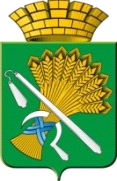 